¿La Banda Sinaloense es una moda o ya es parte de la cultura Mexicana?La Banda Sinaloense es un tipo de ensamble musical, el cual es culturalmente establecido a principios de los años veinte en el Estado de Sinaloa. Es un género con remanentes europeas al estilo organológico de la fanfarria europea con ensambles de viento tradicionales en México.En este género tan popular en la música regionales mexicana se interpreta un variado repertorio musical, en este predominan los sones tradicionales, rancheras, corridos, polcas, valses, mazurcas, chotis, además de música popular como banda romántica y cumbia. La tambora tiene su origen en el siglo XIX pero empezó a tomar fuerza en los años 50`s ya que estas empiezan a surgir por todo el mapa de Sinaloa, todos se pelean por el honor de ser los favoritos en el gusto de las personas, esto ocasionó que muchos poblados emigraran bandas a los principales municipios del estado a probar suerte y fortuna.  En México ya se usaba la banda en distintos acontecimientos militares, se sabe que el presidente Porfirio Díaz, pedía a las bandas que tocaran en la plaza, pero originalmente la Banda Sinaloense que conocemos actualmente se concibió en el estado de Sinaloa cuando los alemanes llegaron a comercializar a Mazatlán fue considerado como un puerto de altura, esto nos remonta al año de 1531 cuando Mazatlán tuvo sus primeros pobladores de habla hispana por el año antes mencionado, pero fue hasta el 15 de diciembre de 1821, en que la Junta Gobernativa de México lo declara puerto de altura, dejando abierto el comercio extranjero en el lugar. Desde 1853 empiezan a llegar comerciantes y aventureros en busca de fortuna, siendo por los años de 1840 notable el aumento de población extranjera, dominando los Europeos, el mayor número de esa población era Alemana. Esto fue un parte aguas sumamente importante que marco una gran influencia cultural alemana en esta zona y no sólo en la infraestructura sino en la música que en un futuro se convertiría también en parte de la identidad cultural de Sinaloa.      Para que los Alemanas llegarán a tierras mexicanas estuvo de por medio el comercio,  ya que este era un lugar donde muchos extranjeros ambicionaban comercializar, así llegan a estas tierras los hermanos Jorge y Enrique Melchers acompañados de Celso Fhurken, formando el 1 de enero de 1840 el negocio mercantil “Melchers Hnos. y CIA”. Cuya comercial era de lo más variado, había desde herramientas para la minería, muebles para el hogar, toda clase de ferretería y contaba dentro del giro con instrumentos musicales.siendo numerosos y de origen alemán sintieron la nostalgia de su tierra, edificaron Chalets estilo europeo, iniciando también obras de ornato, destacando principalmente el kiosco de la Plazuela República, la glorieta de Germania, así como el paseo Clausen.   Pero esto no fue suficiente porque los alemanes también extrañaban las bandas de su tierra y trajeron los instrumentos necesarios para interesar a los lugareños; así se forman las primeras bandas de música de viento –como se les llamo al principio por los mazatlecos-. La tambora (como se empezó a llamar por las audiciones que daban en los kioscos). Inmediatamente se identifico con el pueblo, y este con ella, siendo que era su música, la música del campo, la única de los de abajo, y así surgen por todos rumbos las bandas que tocaban en las plazuelas, en los bailes populares y aun en los entierros. En un principio las bandas que más bien eran orquestas utilizaban algunos instrumentos parecidos a los de las bandas sinaloenses pero sólo tocaban en algunos grupos de la élite social, pero esta música se hizo tan popular que los campesinos comenzaron a buscar la forma de conseguir instrumentos para unirse a alguna banda, es por eso que se hacían audiciones en los kioscos de las plazas, hacían viajes hasta el puerto para comprar el clarinete o la corneta, aunque fuera en abonos. Había que ver la satisfacción que experimentaban cuando eran dueños de ellos y les permitían formar parte de la banda del lugar, siendo muy frecuente que esta se formara en su mayoría por elementos de una misma familia. Un ejemplo claro es el Señor Cruz Lizárraga quien cuanta que vendió un puerco que tenía para poder comprarse un clarinete y así poder ir formando su banda poco a poco mientras que incursionaba en otras para poderse introducir en este negocio de la industria musical.Los precursores de la tambora Durante la mitad del siglo XX, Mazatlán experimentó el florecimiento musical del estilo de música alemana, agrupaciones como El Son Tropical de Mazatlán (1949), donde también formaba pate Cruz Lizárraga, exponían fuertemente la influencia alemana, la distribución instrumental incluía instrumentos de aliento, cerda y percusiones (Clarinete, acordeón, congas y guitarra).  El primer divulgador de la banda sinaloense fue el cantante Luis Pérez Meza quien, aprovechando su fama, organizaba caravanas con las que recorría México acompañado de mariachi y bandas. Después de décadas de esfuerzo, este cantante logró por primera vez llevar una banda a Estados Unidos para acompañarlo a una presentación en el Million Dollar Theater de Los Ángeles en septiembre de 1962 y se trataba de La Banda El Recodo.Instrumentos: El ensamble se caracteriza en la actualidad por la presencia de instrumentos de viento (de origen europeo, excepto la tuba sausáfono que es un instrumento modificado morfológicamente en Norteamérica) .*Sausofón o tuba, llamada “Tuba de pecho” *Uno o dos Saxores altos *Clarinete transpositor *Trompeta *Trombón*Bombo o Tambora a los que se le anexan dos platillos* Caja de tarolasLa Banda El Recodo sin lugar a dudas es la representante de la Banda Sinaloense ya que el fallecido Cruz Lizárraga se encargo de que su música fuera escuchada en muchos lugares de la tierra, recorrió cinco continentes con su música y hasta hoy es recordado con esta frase “No descansaré hasta que la música de banda El Recodo se escuche en todos los ámbitos de la Tierra", cosa que llegó a cumplir antes de fallecer y que sus hijos han continuado con su legado que tanto trabajo y esfuerzo le costó construir pero con ayuda logró colocar a su banda como “La madre de todas las bandas” porque aunque existieran muchas más antes que la de él esta es la más recordada y que aún sigue vigente en el gusto del público. Todo esto lo lograron por el rápido avance y actualización que se fue dando en la agrupación a través del tiempo, implementando nuevos ritmos y hasta un vocalista ya que las bandas de viento no tenían voz. Las primeras grabaciones que registro la banda el recodo fueron en 1958, pero estos eran solamente instrumentales, pues para cantar con banda sinaloense en la época comprendida entre los años 40 – 60 era necesaria una voz potente y educada como la de Luis Pérez Meza, el mismo que interpretó las creaciones más populares del maestro Francisco Terriquez: “El Quelite”, “La india Bonita” y “El Sauce y la Palma”; Aunque después fueron registrados por terceros como es el caso de “La Banda el Recodo” quienes junto a Julio Preciado  popularizaron esta canción e implementaron la voz en la tambora haciendo que su banda se modernizara y destacara de las demás. Con el tiempo, a través de una fusión ó lírica la banda sinaloenses se ha ido combinando con otros géneros musicales, incluyendo balada, bolero, ranchera, mariachi, norteño, pop y cumbia. Una de las grandes reformas al estilo de tocar banda, bolero, ranchera, mariachi, norteña, pop y cumbia. Una de las grandes reformas al estilo de tocar banda se le debe a Juan Carlos Abara, productor musical, logró posicionar este género dentro de la música de banda y con ello, revitalizar a la Banda el Recodo.Para la época de los 80´s surgió la techno banda un ejemplo es la Banda Machos y La Banda Maguey pero esto no impidió que la banda sinaloense continuara trascendiendo al contrario seguían apreciando nuevas bandas en el mercado como La Original Banda El Limón, Los Recoditos, La Costeña, y otras. De esta época proviene la tercera generación de cantantes reconocidos por acompañar su voz con banda Sinaloense, aunque su repertorio está definido más bien por exigencias mercadotécnicas; José Ángel Ledezma “El Coyote” y su Banda Tierra Santa, Valentín Elizalde, Julio Preciado y su Perla del Pacifico (Cuando se salió de la Banda el Recodo), Lupillo Rivera y su Banda Vientos de Jalisco, La Arrolladora Banda Limón de René Camacho, todos dentro de un género musical ambiguo denominado “grupero que abarca a grupos norteños, bandas sinaloenses, techno bandas y grupos duranguenses. Muchas personas pensaban que este género de banda Sinaloense llegaría a desaparecer o a decaer porque se tenía la creencia que sería una moda pasajera al menos en lugares lejanos a Sinaloa, pero al contrario en la actualidad es el género más popular dentro de la música regional mexicana , incluso de otros géneros como el pop y el rock ya que tiene más seguidores y por eso es que cada vez más nacen nuevas agrupaciones que quieren probar suerte algunos quedan en el olvido porque no siguen las nuevas tendencias pero “La Banda El Recodo” es la prueba de que esto no se extinguirá después de 75 años de música significan un arraigamiento en la cultura musical no una moda.En Mazatlán es tan importante la música sinaloense que la toman como una responsabilidad  muy grande y como una profesión ya que en las escuelas que enseñan el género bajo programa curricular, de las escuelas se obtienen títulos académicos que licencian el trabajo de ejecutante o instructor técnico en Banda Sinaloense en el estado de Sinaloa, se cuenta con el contenido pedagógico reglamentando sobre el estudio de este género. También; aunque no de forma especializada a nivel secundaria, es considerada dentro de los contenidos en los libros de texto correspondientes a la materia de educación artística aprobados por la Secretaría de Educación Pública.  Para confirmar lo que significa para un sinaloense la música de banda, se necesita saber directamente cual es su punto de vista, Misraim Guerrero Núñez oriundo de Sinaloa, comenta que significa culturalmente para él y su ciudad este género musical que ha trascendido a través del tiempo de una manera impresionante confirmando que no es una moda pasajera.  Entrevista con Misraim Guerrero Buenas tardes Misraim, cuéntame un poco de ti y de ¿Dónde eres? Mi nombre es Misraim Guerreo tengo 20 años y soy originario del municipio de Escuinapa Sinaloa, el principio municipio de sur a Norte. ¿Qué es lo más representativo de tu municipio? Sus playas, sus mariscos, lo que más representa es que el cultivo de camarones es bastante y sale a nivel nacional ese camarón. ¿Cuál es la música que los representa? La música de banda, sabemos que la banda en el estado de Sinaloa es el boom, de ahí nace y se expande por todo el territorio nacional, la banda, el grupero y norteño banda son como que lo más representativo, dentro de todo la banda es lo que reina ahí. ¿A ti te gusta ese tipo de música?Si, antes no me gustaba, yo desde que era joven, era muy popero de los trece años en adelante empecé a ser bandero por circunstancias laborales. Esta música para mi representa mi tierra, el lugar donde nací, si estoy aquí en Jalisco y escucho la banda pues me recuerda mi familia, me recuerda de donde soy y lo que soy en realidad. ¿Cuál es la banda que más ha destacado en Escuinapa? Se llama “Costa Brava” de hecho ellos crearon una canción muy conocida por “Banda ms” es “Cahuate y Pistache”, la banda ms la compró y sacó a nivel nacional y fue un boom pero es de la banda Costa Brava de Escuinapa Sinaloa. Ya hablando internacionalmente ¿Cuál es tu banda favorita?Tengo tres bandas favoritas, “Banda El Recodo”, “Banda Arrolladora” y “Banda Carnaval” son mis tres bandas favoritas.¿Crees que es una fuente de ingresos económicos la Banda en Sinaloa?Bastante, la música de banda, nada más compárala con un popero, un popero a lo mejor si gana mucho en discos pero se presenta en México tres veces al mes, O sea se presenta en el D.F en Monterrey y Guadalajara, tres veces al mes y un grupero no, un grupero se presenta 20 o 25 veces al mes, es una fuente de ingreso demasiado grande, cuanto no ganan en cada baile si se presentan más de la mitad de los días del mes. ¿En qué eventos acostumbran a llevar este tipo de música?En las fiestas, en todas las reuniones, festivales, carnavales y hasta en los sepelios si al muerto le gustaba la banda en vida y la familia tiene el dinero para acompañar al muerto hasta su entierro toca la banda, también en fiestas patronales el día de la virgen toca la banda y pues es muy bonito.¿Alguna vez te ha interesado ser integrante de una banda?Si me ha interesado pero la verdad soy malísimo, no tengo como el DO RE MI FA SOL en la sangre entonces no puedo, nunca se me ha facilitado, si me gustaría y me llama mucho la atención el esfuerzo que hacen, tengo amigos banderos entonces si veo el esfuerzo que hacen. ¿Cómo sería la vida en Sinaloa si no existiera la banda?Pues tendría otro género de música, imagínate que sería Jalisco sin el mariachi, sería una playa sin esa vibra, vas a Mazatlán y obviamente es sol, mar tierra y banda, creo que tendría lo suyo pero le faltaría esa chispa. ¿Crees que la banda es una moda o ya forma parte de una cultura?Fíjate que la banda es un género que nace casi al mismo tiempo que el mariachi y ha crecido con el paso del tiempo, mucha gente la tacha de naca, de inculta, pero ¿qué es lo inculto? Lo inculto es algo que no te gusta, si a mí no me gusta el mariachi, para mi va a ser naco el mariachi y hay gente que lo ve así, pero la banda va creciendo poco a poco, su auditorio se va haciendo más grande cada vez y compite con grandes personalidades, hay personalidades grandes que ya quieren hacer duetos con banda.¿Qué que representa La Banda El Recodo para los sinaloenses?La Banda El Recodo es la madre de todas las bandas es la fundadora de la música banda sinaloense como la conocemos y esta una estatua de Don Cruz Lizárraga en Mazatlán porque es de ahí, ahí están sus oficinas y la mayoría de todos los banderos son de ahí y de un tiempo para acá decayó mucho la Banda El Recodo y subió más La Arrolladora, pero no deja de ser la madre y no deja de ser la favorita, cualquier banda toca canciones de la Banda El Recodo. ¿Cuál es el lado positivo y negativo que percibes en este tipo de música?Positivo que es una música muy alegre que te puede acompañar en cualquier momento, lo negativo en mi punto de vista es que muchas veces sus canciones son muy sexosas, con unos mensajes que no son para todo el público o que si se inclinan por los narcocorridos, yo se que son parte de la mercadotecnia, es el punto malo que estén que estén vinculados con el crimen organizado.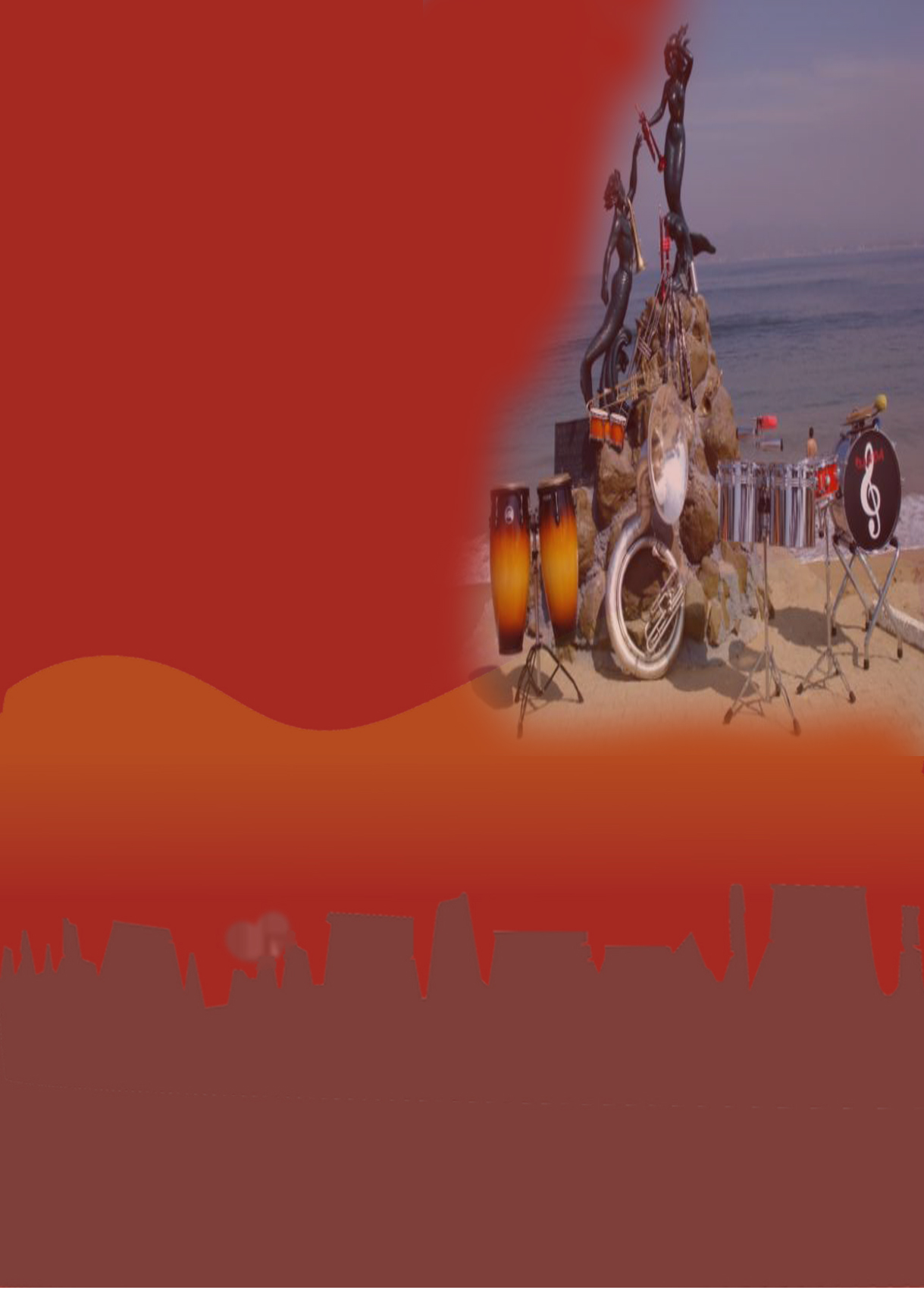 